Α΄ Ε.Λ.Μ.Ε. Θεσσαλονίκης 		Θεσσαλονίκη,  06 Απριλιου 2021Π. Κορομηλά 51. τκ: 54622 					Email:	aelmethes@gmail.com		Προς : http://aelmethe.blogspot.com	Σχολεία και Συναδέλφους Α΄ΕΛΜΕΔιευθύνσεις Β΄θμιας Εκπαίδευσης Ανατολικής και Δυτικής ΘεσσαλονίκηςΠεριφερειακή Διεύθυνση Εκπαίδευσης Κεντρικής ΜακεδονίαςΜΜΕΠαγκόσμια ημέρα για την υγεία: μέρα διεκδίκησης και αγώνα για την ενίσχυση του δημόσιου συστήματος υγείας  και την προστασία της υγείας του λαού    Συγκέντρωση σωματείων: Τετ. 7/4, Ιπποκράτειο, 9 π.μ.Ένας χρόνος από το ξέσπασμα της πανδημίας και από  την πρώτη κινητοποίηση των αγωνιζόμενων υγειονομικών και  καταρρέει με τον πιο παταγώδη αλλά και δραματικό τρόπο η κυβερνητική πολιτική στη διαχείριση της πανδημίας. Τη στιγμή που κορυφώνεται η πανδημία, με χιλιάδες νέα κρούσματα καθημερινά, με πάνω από 8000 νεκρούς πλέον, με ρεκόρ διασωληνωμένων μέσα και κυρίως έξω από τις ΜΕΘ, με τα δημόσια νοσοκομεία ασφυκτικά γεμάτα και τους μαχόμενους υγειονομικούς εξαντλημένους να προσπαθούν να σώσουν ανθρώπινες ζωές, η κυβέρνηση πεισματικά αρνείται ακόμα και τώρα:να ενισχύσει τα δημόσια νοσοκομεία με τις αναγκαίες προσλήψεις, να δημιουργήσει και να στηρίξει την σχεδόν ανύπαρκτη πρωτοβάθμια φροντίδα υγείας,να προχωρήσει στην επίταξη των μεγάλων ιδιωτικών νοσοκομείων,  την επιτάχυνση του εμβολιασμού , τη σωστή επιδημιολογική επιτήρηση της χώρας . Προκαλεί το λαό όταν ευνοεί ακόμα και μέσα σε συνθήκες πανδημίας την κερδοφορία και την ασυδοσία του μεγάλου κεφαλαίου στην υγεία. Αφήνει ασύδοτους τους εργοδότες στους μεγάλους εργασιακούς χώρους,  χλευάζει τις προτάσεις για περιορισμό του συνωστισμού στα ΜΜΜ,  ενισχύει με εκατομμύρια ευρώ τους  κλινικάρχες, που ήδη έχουν θησαυρίσει από τους ασθενείς που βρίσκουν κλειστή την πόρτα των νοσοκομείων που μετατράπηκαν σε μιας νόσου. Πολιτεύεται με την ατομική ευθύνη, τα αλλεπάλληλα αποτυχημένα lock down και την  κυριαρχία της  «ελευθερίας της αγοράς» , των κερδών και ανταγωνισμών να υπονομεύει ένα  πρόγραμμα μαζικού και δωρεάν εμβολιασμού, με επάρκεια και διαθεσιμότητα όλων των εμβολίων και τις αναγκαίες προσλήψεις στις εμβολιαστικές δομές. Στοχοποιεί  με ΕΔΕ, στερήσεις μισθού, ακόμα και απόλυση, όποιον υγειονομικό αγωνίζεται.Προτεραιότητα στην ζωή, την υγεία, την παιδεία και την ελευθερία του λαού!Τιμούμε την Παγκόσμια Μέρα Υγείας μαζί με τους υγειονομικούς, το λαό και τη νεολαία συνεχίζοντας τον αγώνα  για να μπει τέλος στην εγκληματική πολιτική της κυβέρνησης. Για ένα ενιαίο, στελεχωμένο, δωρεάν δημόσιο σύστημα υγείας. Για την ενίσχυση των  δημόσιων νοσοκομείων και της Πρωτοβάθμιας Φροντίδας Υγείας, με μαζικές προσλήψεις μόνιμου προσωπικού, με εξοπλισμό και υποδομές. Για επίταξη του ιδιωτικού τομέα χωρίς αποζημίωση.Για διεκδίκηση όλων των απαραίτητων μέτρων προστασίας, μέσων θεραπείας και φαρμάκων, την εξασφάλιση όλων των ασφαλών και αποτελεσματικών εμβολίων για το μαζικό και έγκαιρο εμβολιασμό όλου του λαού. Για να μην επιτρέψουμε  διώξεις και απολύσεις αγωνιστών γιατρών του ΕΣΥ. Για μέτρα για την ασφαλή λειτουργία των σχολείων, με μείωση αριθμού μαθητών ανά τάξη, πρόσληψη εκπαιδευτικών και καθαριστών, μαζικά επαναλαμβανόμενα τεστ σε εκπαιδευτικούς και μαθητές, με ευθύνη του κράτους, για  άμεσο και οργανωμένο  μαζικό εμβολιασμός των  εκπαιδευτικών! Στηρίζουμε  τα αιτήματα και τις κινητοποιήσεις των υγειονομικώνΚαλούμε σε συμμετοχή μαζί με τους υγειονομικούς και τον λαό της Θεσσαλονίκης σε πολύμορφες συμβολικές κινητοποιήσεις, στις πύλες των νοσοκομείων την Τετάρτη 7/4, παγκόσμια μέρα για την υγεία. Να στηρίξουμε  μαζί με τις ΕΛΜΕ που έχουν ήδη αποφασίσει την κεντρική κινητοποίηση στην πύλη του Ιπποκράτειου νοσοκομείου, στις 9πμ, τηρώντας τους κανόνες ασφαλείας και στάση εργασίας 8–11 πμ. 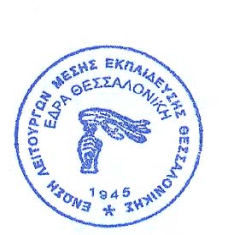    Η Πρόεδρος						         Ο ΓραμματέαςΤραγάκη  Δήμητρα		                                          Λουκάς Ευάγγελος